Состав службы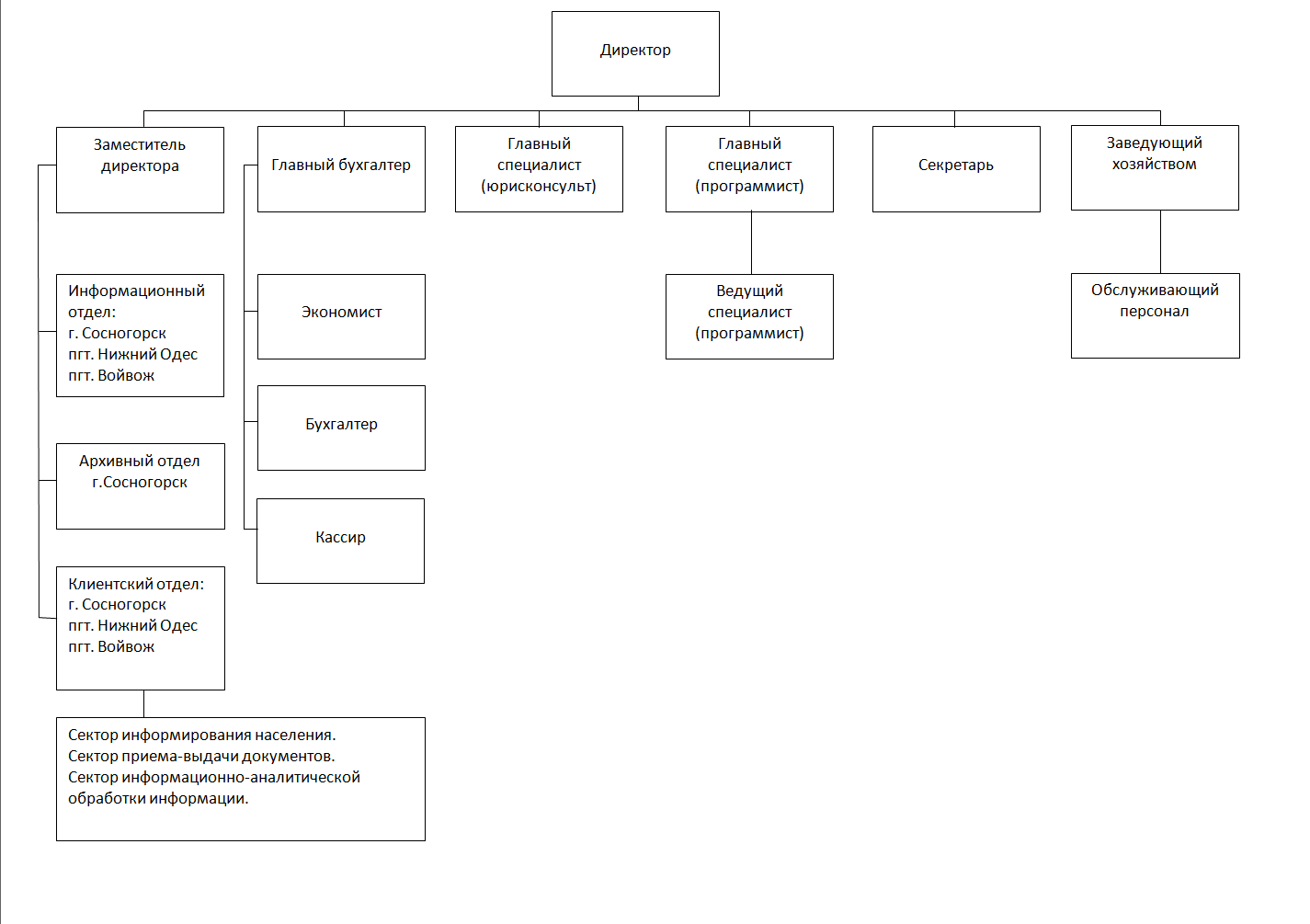 